 						                      Lazdijų rajono savivaldybės tarybos                                                                                                                                             2014 m. liepos 25 d. sprendimo Nr. 5TS-1225                                                                                                                                             1 priedas 			                    2015 m. rugsėjo 4 d. Lazdijų rajono savivaldybės tarybos sprendimo Nr. 5TS-171 redakcijaVIEŠOSIOS ĮSTAIGOS LAZDIJŲ SPORTO CENTRO VALDYMO STRUKTŪRA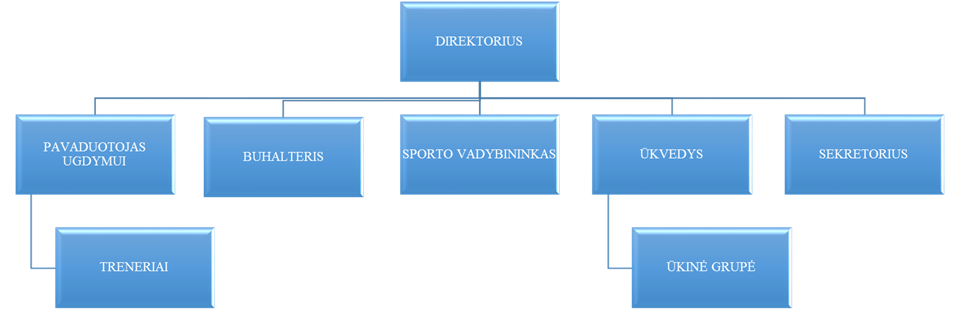 